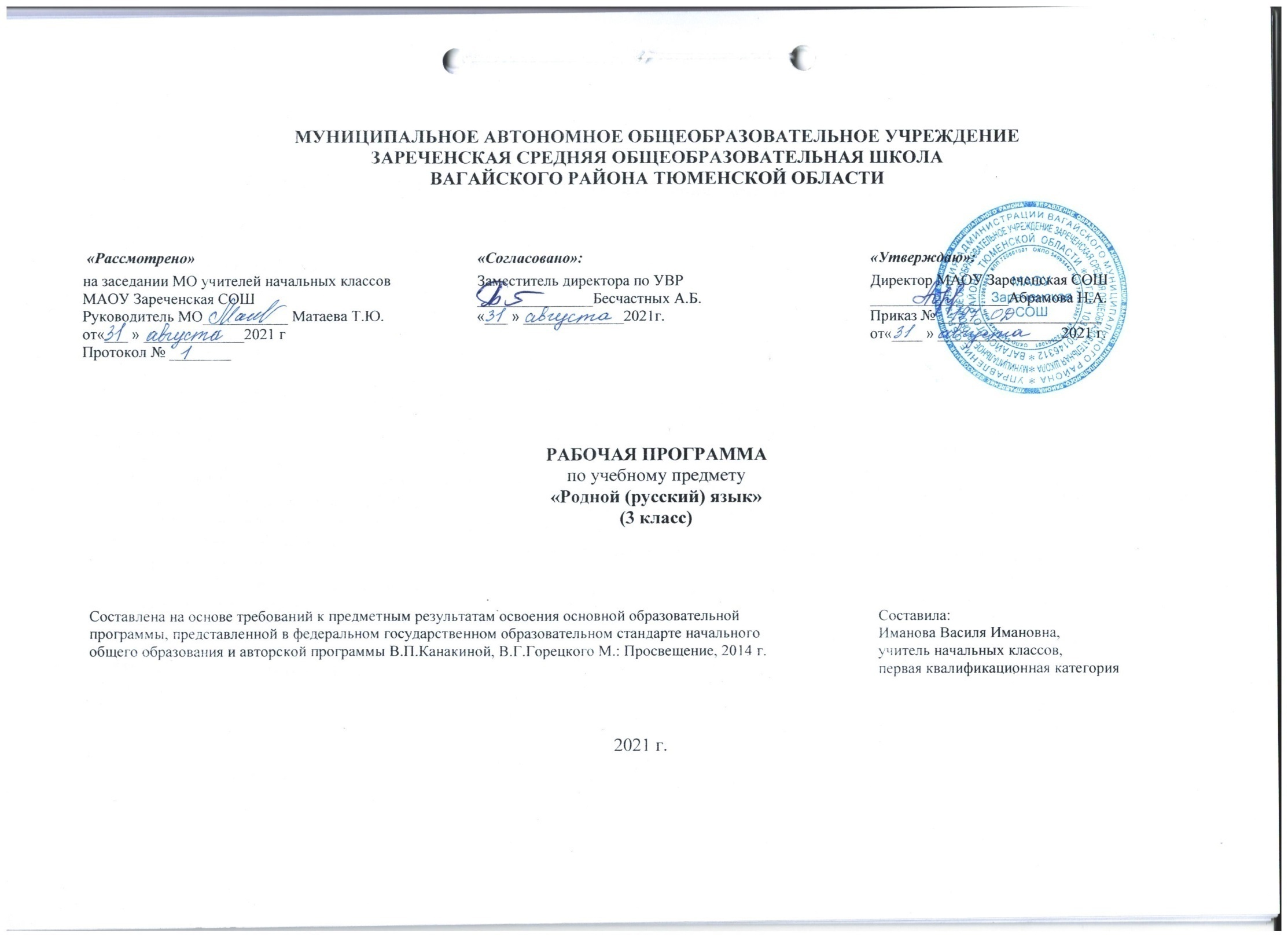 1. Планируемые результаты освоения учебного предмета «Родной (русский) язык»Личностные результаты:У обучающихся будут сформированы: • ценностные ориентиры в области языкознания; • уважительное отношение к творчеству как своему, так и других людей; • духовные и эстетические потребности. Учащиеся приобретут опыт: • самостоятельности в поиске решения различных речевых задач; • готовности к отстаиванию своего мнения; Регулятивные УУД: Обучающиеся научатся: • Проговаривать последовательность действий на уроке. • работать по предложенному учителем плану. • отличать верно выполненное задание от неверного. Учащиеся получат возможность научиться: • совместно с учителем и другими учениками давать эмоциональную оценку деятельности класса на уроке. Основой для формирования этих действий служит соблюдение технологии оценивания образовательных достижений. Познавательные УУД:Обучающиеся научатся: • ориентироваться в своей системе знаний: отличать новое от уже известного с помощью учителя. • делать предварительный отбор источников информации: ориентироваться в учебнике (на развороте, в оглавлении, в словаре). Учащиеся получат возможность научиться: • добывать новые знания: находить ответы на вопросы, используя учебник, свой жизненный опыт и информацию, полученную на уроках. • перерабатывать полученную информацию: делать выводы в результате совместной работы всего класса. Коммуникативные УУД: Обучающиеся научатся: • доносить свою позицию до собеседника; • оформлять свою мысль в устной и письменной форме (на уровне одного предложения или небольшого текста). • слушать и понимать высказывания собеседников. • выразительно читать и пересказывать содержание текста. Обучающиеся получат возможность научиться: • Учиться согласованно работать в группе: а) учиться планировать работу в группе; б) учиться распределять работу между участниками проекта; в) понимать общую задачу проекта и точно выполнять свою часть работы; г) уметь выполнять различные роли в группе (лидера, исполнителя, критика). Предметные результаты: Обучающиеся будут знать: • изобразительно-выразительные средства языка: метафора, антонимы, синонимы, пословицы, загадки, фразеологизмы; • типы текстов: рассуждение, повествование, описание; • стили речи: разговорный и книжный (художественный и научный); • структуру текста рассуждения Уметь: • распознавать и понимать значение устаревших слов по указанной тематике; • использовать словарные статьи для определения лексического значения слова; • понимать значение русских пословиц и поговорок, связанных с изученными темами; • произносить слова с правильным ударением (в рамках изученного); • определять тему текста и основную мысль; • распознавать типы текстов; • устанавливать связь предложений в тексте; • выделять многозначные слова, фразеологизмы в тексте; • определять грамматические значения заимствованных слов. Учащиеся получат возможность научиться: • строить словообразовательные цепочки.2. Содержание учебного предмета «Родной (русский) язык»В содержании программы выделяются три раздела: 1. Русский язык: прошлое и настоящее;2. Язык в действии;3. Секреты речи и текста. Первый раздел «Русский язык: прошлое и настоящее» включает содержание, обеспечивающее расширение знаний об истории русского языка, о происхождении слов, об изменениях значений общеупотребительных слов. Данный блок содержит сведения о взаимосвязи языка и истории, языка и культуры народа, сведения о национально-культурной специфике русского языка, об общем и специфическом в языках и культурах русского и других народов России и мира. Второй раздел «Язык в действии» включает содержание, обеспечивающее наблюдение за употреблением языковых единиц, развитие базовых умений и навыков использования языковых единиц в учебных и практических ситуациях; формирование первоначальных представлений о нормах современного русского литературного языка, развитие потребности обращаться к нормативным словарям современного русского литературного языка и совершенствование умений пользоваться словарями. Данный блок ориентирован на практическое овладение культурой речи: практическое освоение норм современного русского литературного языка (в рамках изученного); развитие 6 ответственного и осознанного отношения к использованию русского языка во всех сферах жизни. Третий раздел «Секреты речи и текста» связан с совершенствованием четырёх видов речевой деятельности в их взаимосвязи, развитием коммуникативных навыков младших школьников (умениями определять цели общения, адекватно участвовать в речевом общении); расширением практики применения правил речевого этикета. Одним из ведущих содержательных центров данного блока является работа с текстами: развитие умений понимать, анализировать предлагаемые тексты и создавать собственные тексты разных функционально-смысловых типов, жанров, стилистической принадлежности.3 класс (34 ч) Раздел 1. Русский язык: прошлое и настоящее (14 ч). Крылатые слова и выражения из русских народных и литературных сказок (дело мастера боится и др.), источники, значение и употребление в современных ситуациях речевого общения. Русские пословицы и поговорки как воплощение опыта, наблюдений, оценок, народного ума и особенностей национальной культуры народа. Ознакомление с историей и этимологией некоторых слов. Раздел 2. Язык в действии (10ч) Суффиксы, с помощью которых можно выразить своё отношение к ситуации или человеку (мальчик- мальчишка, девочка – девчушка и т.п.). Особенности рода имён существительных в русском языке. Особенности изменения имён существительных по числам. Общепринятые нормы родного русского языка в употреблении имён существительных во множественном числе. Правильное употребление предлогов. Раздел 3. Секреты речи и текста (10 ч) Особенности устного выступления. Создание текстов-повествований: о путешествии по городам; об участии в мастер-классах, связанных с народными промыслами. Создание текстов-рассуждений с использованием различных способов аргументации (в рамках изученного).Редактирование предложенных текстов с целью совершенствования их содержания и формы (в пределах изученного в основном курсе).Языковые особенности текстов фольклора и художественных текстов или их фрагментов (народных и литературных сказок, рассказов, загадок, пословиц, притч и т.п.).3. Тематическое планирование, в том числе с учётом рабочей программы воспитания с указанием количества часов, отводимых на освоение каждой темы.Ключевые воспитательные задачи:- воспитание уважения к родному языку, сознательного отношения к нему как явлению культуры;-  осмысление родного языка как основного средства общения, средства получения знаний в разных сферах человеческой деятельности, средства освоения морально-этических норм, принятых в обществе; - осознание эстетической ценности родного языка.                                                                                                                                                                                    Приложение к рабочей программе№ п/пТемаКоличество часовРаздел 1. Русский язык: прошлое и настоящее (14 ч). Где путь прямой, там не езди по кривой. Пословицы, поговорки в современной ситуации речевого общения.1Кто друг прямой, тот брат родной. Слова, связанные с особенностями мировосприятия и отношений между людьми.1Дождик вымочит, а красно солнышко высушит. Слова, называющие природные явления. Образные названия солнышка, дождя.1Сошлись два друга–мороз да вьюга.  Образные названия мороза, вьюги. Интегрированный- русский язык, музыка, родной язык.1Ветер без крыльев  летает. Образные  названия ветра.1Какой лес без чудес. Образные названия растений.1Дело мастера боится. Слова, называющие занятия людей (ямщик, извозчик, коробейник, лавочник). РПВ. Беседа "Старинные профессии"1Проектное задание: «Откуда в русском языке эта фамилия»1Заиграйте мои гусли. Слова, называющие музыкальные инструменты (балалайка, гусли, гармонь). (РК).Интегрированный урок с уроком музыки № 141Что ни город, то норов. Названия старинных русских городов, сведения о происхождении этих названий. РПВ. Беседа «Жемчужина Сибири»1У земли ясно солнце, у человека– слово. Эпитеты и сравнения. Списывание отрывка фольклорного текста с творческим заданием.1Проектное задание: «История моего имени и фамилии». Урок-проект1Обобщение раздела «Русский язык: прошлое и настоящее»Контрольная работа по разделу «Русский язык: прошлое и настоящее»1Раздел 2. Язык в действии (10ч) 1Как правильно произносить слова.1Для чего нужны суффиксы. Многообразие суффиксов как специфика русского языка1Изложение по рассказу Л.Толстого «Котенок»1Какие особенности рода имён существительных есть в русском языке. Специфика грамматических категорий русского языка.1Все ли имена существительные«умеют» изменяться по числам.1Как изменяются имена существительные во множественном числе? Словоизменение отдельных форм множественного числа имен существительных1Редактирование письменных текстов с целью исправления грамматических и орфографических ошибок1Зачем в русском языке такие разные предлоги? Нормы правильного и точного употребления предлогов1Восстановление деформированного теста «Зяблик с колечком» (По Н. Сладкову) с творческими дополнениями1Контрольная работа по разделу «Язык в действии»1Раздел 3. Секреты речи и текста (10 ч) Особенности устного выступления1Создание мини-доклада о народном промысле «Дымковская игрушка»1Типы текста. Текст-рассуждение1Сочинение-рассуждение по пословице «При солнышке тепло, при матушке добро» с использованием различных способов аргументации1Учимся редактировать тексты1Редактирование предложенных текстов с целью совершенствования их содержания и формы1Текст–повествование. Структура текста.132.Творческая работа. Создание заметки о путешествии по городам России. Бит-урок133.Сочинение на тему «Как я провёл выходной день».134.Итоговая контрольная работа1Итого34 ч.№ п/пТемаКоличество часовДатаДата№ п/пТемаКоличество часовПо плану По фактуРаздел 1. Русский язык: прошлое и настоящее (14 ч). Где путь прямой, там не езди по кривой. Пословицы, поговорки в современной ситуации речевого общения.13.09Кто друг прямой, тот брат родной. Слова, связанные с особенностями мировосприятия и отношений между людьми.110.09Дождик вымочит, а красно солнышко высушит. Слова, называющие природные явления. Образные названия солнышка, дождя.117.09Сошлись два друга–мороз да вьюга.  Образные названия мороза, вьюги. Интегрированный- русский язык, музыка, родной язык.124.09Ветер без крыльев  летает. Образные  названия ветра.11.10Какой лес без чудес. Образные названия растений.18.10Дело мастера боится. Слова, называющие занятия людей (ямщик, извозчик, коробейник, лавочник). РПВ. Беседа "Старинные профессии"115.10Проектное задание: «Откуда в русском языке эта фамилия»122.10Заиграйте мои гусли. Слова, называющие музыкальные инструменты (балалайка, гусли, гармонь). РК.Интегрированный урок с уроком музыки № 14119.11Что ни город, то норов. Названия старинных русских городов, сведения о происхождении этих названий. Урок-экскурсия(виртуально).РПВ.Беседа «Жемчужина Сибири»126.11У земли ясно солнце, у человека– слово. Эпитеты и сравнения. Списывание отрывка фольклорного текста с творческим заданием.103.12Проектное задание: «История моего имени и фамилии». Урок-проект110.12Обобщение раздела «Русский язык: прошлое и настоящее»117.12Контрольная работа по разделу «Русский язык: прошлое и настоящее»124.12Раздел 2. Язык в действии (10ч) Как правильно произносить слова.114.01Для чего нужны суффиксы. Многообразие суффиксов как специфика русского языка121.01Изложение по рассказу Л.Толстого «Котенок»128.01.Какие особенности рода имён существительных есть в русском языке. Специфика грамматических категорий русского языка.104.02Все ли имена существительные«умеют» изменяться по числам.111.02Как изменяются имена существительные во множественном числе? Словоизменение отдельных форм множественного числа имен существительных118.02Редактирование письменных текстов с целью исправления грамматических и орфографических ошибок125.02Зачем в русском языке такие разные предлоги? Нормы правильного и точного употребления предлогов104.03Восстановление деформированного теста «Зяблик с колечком» (По Н. Сладкову) с творческими дополнениями111.03Контрольная работа по разделу «Язык в действии»118.03Раздел 3. Секреты речи и текста (10 ч)Особенности устного выступления125.03Создание мини-доклада о народном промысле «Дымковская игрушка»108.04Типы текста. Текст-рассуждение115.04Сочинение-рассуждение по пословице «При солнышке тепло, при матушке добро» с использованием различных способов аргументации122.04Учимся редактировать тексты129.04Редактирование предложенных текстов с целью совершенствования их содержания и формы129.05Текст–повествование. Структура текста.106.05Творческая работа. Создание заметки о путешествии по городам России. Бит-урок113.05Сочинение на тему «Как я провёл выходной день».120.05Итоговая контрольная работа127.05Итого:34 ч.